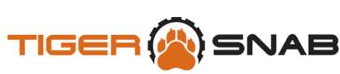 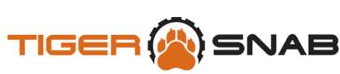  ОБЩЕСТВО С ОГРАНИЧЕННОЙ ОТВЕТСТВЕННОСТЬЮ              «ТАЙГЕР СНАБ»№ б/н от 12.12.2023г.ООО «Тайгер Снаб» приглашает Вас принять участие в процедуре конкурсного отбора поставщика индустриальных масел и пластичных смазок на 2024 год, для нужд предприятий группы компаний ООО «Востокцемент».Требования к участникам:Наименования масел должно соответствовать списку, указанному в Приложении №1, либо должны быть предложены аналоги с сопоставимыми техническими характеристиками.Наличие документа подтверждающего официальный статус продавца – сертификат дилера, партнера производителя и пр.Предоставление единой стоимости за ед. товара с учетом доставки, до грузополучателей, согласно Приложения №1.Отсрочка платежа не менее 14 рабочих дней с даты получения на складе грузополучателя.Период фиксации отпускных цен – с 01.01.2024 по 01.02.2025 года.Изменение цен возможно только по согласованию с департаментом закупок ООО «Тайгер Снаб» не более 1 раза в течение периода фиксации. Уведомление о возможном изменении цен должно быть направлено на согласование не позднее чем за 2 месяца до предполагаемой даты изменения.Срок поставки: не более 15 календарных дней с даты получения заявки.В течении срока действия соглашения поставщик обязан обеспечить аудит производственной площадки производителя представителями покупателя/грузополучателя.Аудит не менее 1 раза в год, с расходами за счет принимающей стороны.Заключение договора поставки по форме покупателя - приложение № 2Подписание протокола согласования цен с периодом действия с 01.01.2024г. по 01.02.2025г.- приложение №3.Итоговый, годовой объем закупки может варьироваться в зависимости от производственной необходимости. Точный объем и период поставок определяется исходя из заявок отделов снабжения предприятий.Перечень предприятий-грузополучателей и примерная потребность на 2024 год – приложение № 1.Коммерческое предложение необходимо направить до 15 декабря 2023 года на электронный адрес snab@tigersnab.ru Исп.: Агеев Алексей ИгоревичМенеджер по закупкамООО "Тайгер Снаб" (423) 234-60-56ageev@tigersnab.ruwww.vostokcement.ru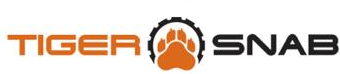 Юридический адрес: 692239, Приморский край, г. Спасск-Дальний, ул. Цементная, 2, офис 26.ИНН/КПП 212300, ОКТМО 05720000 ОБЩЕСТВО С ОГРАНИЧЕННОЙ ОТВЕТСТВЕННОСТЬЮ              «ТАЙГЕР СНАБ»Приложение №1 Список предприятий-грузополучателей: План потребности на 2024 год: Приложение №2ДОГОВОР ПОСТАВКИ №_________г. Владивосток                                                                              «    » ___________  202__г.Общество с ограниченной ответственностью _______________ именуемое в дальнейшем «Поставщик», в лице __________, действующего на основании Устава, с одной стороны, и Общество с ограниченной ответственностью «Тайгер Снаб», именуемое в дальнейшем «Покупатель», в лице генерального директора Шпартеева Александра Васильевича, действующего на основании Устава, совместно именуемые «Стороны»,заключили настоящий договор (далее – Договор) о нижеследующем:Предмет Договора   По настоящему Договору Поставщик обязуется поставить в адрес Покупателя, а Покупатель принять (обеспечить приемку) и оплатить Товар, в соответствии с условиями настоящего Договора и согласованными сторонами Спецификациями являющимися неотъемлемой частью настоящего Договора. Наименование, количество, характеристики, цена, срок и порядок оплаты Товара, срок поставки, место поставки, условия поставки, сторона, которая организует доставку и вид транспорта, которым производится доставка, а также другие существенные условия каждой конкретной поставки Товара, устанавливаются в Договоре, в Протоколе согласования цен и порядка поставки, в Спецификациях, являющихся неотъемлемой частью настоящего Договора.Условия Спецификации являются обязательными для сторон до полного исполнения сторонами принятых на себя обязательств и имеют преимущественную силу по отношению к условиям Договора. В случае несоответствия количества фактически поставленного, принятого и оплаченного Товара количеству Товара, согласованному Сторонами в Протоколе согласования цен и порядка поставки, Стороны обязуются заключить дополнительное соглашение, являющееся неотъемлемой частью настоящего Договора в части согласования количества Товара.Цена за единицу товара, условия оплаты, период действия цены за единицу определяются Протоколом согласования цен и порядка поставки, являющемся неотъемлемой частью настоящего Договора.Поставщик гарантирует, что Товар принадлежит ему на праве собственности, не заложен, не арестован, не является предметом исков третьих лиц. Грузополучатель по настоящему Договору указывается в Спецификации. Порядок, срок поставки2.1. Поставщик обязуется поставить Товар в течение срока, указанного в Спецификациях.2.2. Порядок, условия, сроки поставки Товара согласовываются сторонами Договора и указываются в Спецификации. О готовности Товара к отгрузке Поставщик обязуется уведомлять Покупателя в письменном виде, путем направления соответствующего сообщения по факсимильной или электронной связи.2.3. При недопоставке Товара Поставщик обязан восполнить недопоставленное количество Товара в срок не превышающий срок поставки, указанный в Спецификации. 2.4. В течение 5-ти рабочих дней с момента получения Товара Покупатель/ Грузополучатель обязан совершить все необходимые действия, обеспечивающие принятие Товара, поставленного в соответствии с настоящим Договором поставки. Покупатель/Грузополучатель Товара должен его осмотреть при приемке, проверить его количество и качество.   В случае поставки Товара ненадлежащего качества, количества и ассортимента Покупатель направляет не позднее 3 рабочих дней с момента обнаружения Поставщику извещение о необходимости участия представителя Поставщика в составлении акта приемки-передачи Товара. В случае обнаружения скрытых недостатков поставленного Товара, Покупатель незамедлительно (не позднее одних суток с момента обнаружения) сообщает об этом Поставщику и уведомляет его о необходимости прибытия для составления соответствующего акта.В случае неприбытия представителя Поставщика, либо неполучения уведомления о прибытии своего представителя, либо об отказе от участия в приемке (составлении акта) в течение 5 рабочих дней, не считая времени на проезд к месту приемки (составления акта), Покупатель/Грузополучатель в одностороннем порядке составляет акт приемки (акт о выявлении скрытых недостатков), который имеет силу двухстороннего. Составленный в одностороннем порядке акт предъявляется Поставщику в течение 3 (трех) рабочих дней с момента его составления. 2.5. Право собственности на Товар переходит к Покупателю в момент передачи Товара Покупателю/Грузополучателю и подписания накладных, товарных накладных, транспортных железнодорожных накладных, уполномоченными представителями сторон.Не позднее 5 (пяти) календарных дней с момента отгрузки товаров (выполнения работ, оказания услуг в соответствующем случае) поставщик обязан предоставить Покупателю оригиналы УПД, счета-фактуры и товарной накладной унифицированной формы Торг-12 в 2-х экземплярах с приложением транспортных и сопроводительных документов грузоотправителя (товарно - транспортные накладные – при доставке автомобильным транспортом; транспортные железнодорожные накладные – при доставке железнодорожным транспортом) посредством электронного документооборота (ЭДО) или почтовых отправлений (а так же при необходимости поставщик направляет подписанные сканы-копии документов по электронной почте покупателю с последующим обменом бумажными оригиналами). Качество ТовараКачество поставляемого Товара должно соответствовать требованиям соответствующих ГОСТов и ТУ, принятым для данного вида Товара, а также качественным удостоверениям производителя, техническому паспорту изготовителя и сертификатам соответствия.При отгрузке (передаче) Товара Поставщик передает Покупателю (Грузополучателю) все необходимые документы, подтверждающие качество Товара, в том числе сертификаты соответствия, качественные удостоверения производителя, технические паспорта. Гарантийный срок на поставленный Товар указывается в спецификациях. Срок замены поставщиком некачественного, не соответствующего условиям Договора Товара, должен составлять не более срока поставки по Договору.Покупатель/Грузополучатель, которому поставлены Товары ненадлежащего качества, вправе потребовать от Поставщика по своему выбору:соразмерного уменьшения покупной цены;безвозмездного устранения недостатков Товара в разумный срок;возмещение своих расходов на устранение недостатков Товара, за исключением случаев, когда Поставщик, получивший уведомление Покупателя/Грузополучателя о недостатках поставленных Товаров, без промедления заменит их Товаром надлежащего качества;отказаться от исполнения Договора и потребовать возврата уплаченной стоимости Товара ненадлежащего качества. Покупатель/Грузополучатель вправе отказаться от оплаты Товара ненадлежащего качества, а если такие Товары оплачены, потребовать возврата уплаченных сумм впредь до устранения недостатков либо их замены.Тара и упаковка4.1. Товар должен быть упакован в тару, обеспечивающую их сохранность при перевозке, погрузо-разгрузочных работах, складировании и хранении, выполняемых в соответствии с принятыми нормативными требованиями.Расчёты за поставленные Товары5.1. Покупатель оплачивает Поставщику поставляемый Товар по ценам и в сроки, указанные в Спецификациях. Оплата Товара осуществляется в рублях РФ. Цена Товара является фиксированной, и после подписания Спецификации изменению не подлежит. Цена включает в себя, в том числе, стоимость изготовления Товара поставщиком, стоимость всех необходимых проверок, настроек и испытаний, тары, упаковки, маркировки, сопроводительной документации.5.2. Основанием для проведения оплаты является счет на оплату, выставляемый Поставщиком. 5.3. В счетах-фактурах и платёжных документах обязательна ссылка на данный Договор.5.4. Стороны Договора до полного исполнения обязательств ежеквартально, а по согласованию сторон - в иные сроки обязаны производить сверку расчетов. Проект Акта сверки подготавливается и оформляется Поставщиком и не позднее 5 (пятого) числа календарного месяца, следующего за отчетным кварталом. Скан-копия указанного Акта направляется по электронной почте Покупателю с последующим обменом бумажными оригиналами. Оригинал Акта сверки направляется Покупателю с помощью системы электронного документооборота (ЭДО), либо почтовым отправлением. Покупатель обязан в срок не позднее 10 рабочих дней с момента получения акта сверки, подписать его и направить один экземпляр (оригинал) в адрес Поставщика.При отсутствии в указанный выше срок подтверждения (возражения) со стороны Покупателя по акту сверки Поставщик оставляет за собой право считать состояние расчетов подтвержденным. В случае получения акта сверки от Покупателя с возражениями, Поставщик обязан принять меры для урегулирования разногласий в течение 10 дней с момента получения. При отсутствии действий Поставщика по урегулированию разногласий в указанный выше срок акт сверки с возражениями Покупателя считается принятым, и Покупатель оставляет за собой право считать состояние расчётов подтверждённым.5.5. При получении сумм оплаты, частичной оплаты в счет предстоящих поставок Товара Поставщиком выставляются соответствующие счета-фактуры на данные суммы предоплаты не позднее пяти календарных дней, со дня получения сумм оплаты, частичной оплаты в счет предстоящих поставок Товара в соответствии с п.3. ст. 168 НК РФ.Ответственность сторон6.1. Сторона, не исполнившая или ненадлежащим образом исполнившая обязательства по настоящему Договору, несет ответственность в соответствии с действующим законодательством РФ.6.2. Если Поставщик не поставил в предусмотренные Договором сроки заявленное количество Товара, либо не выполнил требования Покупателя (Получателя) о замене Товара ненадлежащего качества, Покупатель вправе приобрести не поставленный Товар у других лиц с отнесением на Поставщика всех необходимых и разумных расходов на их приобретение.6.3. За недопоставку или просрочку поставки Товара Поставщик уплачивает Покупателю неустойку в размере 0,1% от стоимости не поставленного в срок Товара за каждый день просрочки до фактического исполнения обязательства. 6.4. В случае, когда Поставщик, получивший сумму предварительной оплаты, не исполняет обязанность по передаче Товара в установленный Договором/спецификацией срок, Покупатель вправе расторгнуть Договор в одностороннем порядке и потребовать возврата суммы предварительной оплаты за Товары, не переданные Поставщиком. В случае нарушения сроков оплаты, срок поставки Товара отодвигается на срок задержки перечисления предварительной оплаты.6.5. При несоблюдении Покупателем срока оплаты поставленных Товаров, согласованных в Спецификации, за исключением оплаты Товара в порядке предоплаты, Покупатель уплачивает Поставщику неустойку в размере 0,1% от суммы, подлежащей уплате по настоящему Договору.6.6. В случае нарушения сторонами своих обязательств по Договору на срок более 30 (тридцати) календарных дней, сторона, чье право нарушено, вправе в одностороннем порядке отказаться от дальнейшего исполнения Договора, расторгнуть Договор и потребовать возврата переданных сторонами материальных ценностей (Товара) или денежных средств, в зависимости чье право нарушено. Стороны обязаны возвратить материальные ценности (Товар) или денежные средства в срок, указанный в требовании о возврате.Изменение и расторжение Договора7.1. Настоящий Договор может быть изменён или расторгнут в любое время в период его действия по письменному соглашению сторон. 7.2. Односторонний отказ от исполнения настоящего Договора или его изменения возможен в случае существенного нарушения Договора одной из сторон, а также в случаях, установленных Договором.7.3. Нарушение Договора поставки Поставщиком является существенным в случаях:поставки Товара ненадлежащего качества с недостатками, которые не могут быть устранены в приемлемый для Покупателя срок;неоднократного нарушения сроков поставки Товара.7.4. Нарушение Договора поставки Покупателем является существенным в случаях:неоднократного нарушения сроков оплаты Товара;неоднократного неосновательного отказа от приемки, либо задержка приемки Товара.7.5. Настоящий Договор может быть расторгнут по инициативе Покупателя в одностороннем внесудебном порядке в любой момент при условии отправки соответствующего письменного уведомления поставщику за 1 (один) календарный месяц до предполагаемой даты расторжения Договора. В этом случае настоящий Договор считается расторгнутым, начиная с 31 (тридцать первого) дня, исчисляемого со дня направления покупателем уведомления поставщику.Разрешение споров8.1. Все споры и разногласия разрешаются путем переговоров на основе действующего законодательства РФ и обычаев делового оборота.8.2. Любые споры, возникающие при исполнении настоящего Договора или в связи с ним, должны решаться сторонами в досудебном претензионном порядке, при этом срок ответа на претензию составляет 15 (пятнадцать) календарных дней с момента ее получения.8.3. При не урегулировании в процессе переговоров спорных вопросов и в досудебном порядке, споры разрешаются в Арбитражном суде Приморского края.Срок действия Договора9.1. Настоящий Договор вступает в силу с момента его подписания сторонами и действует до «____» ______________ г., а в части исполнения обязательств - до полного их исполнения сторонами. Срок действия настоящего Договора может быть продлен по соглашению сторон, оформленному в письменном виде.Основания освобождения от ответственности10.1. Стороны освобождаются от ответственности за частичное или полное неисполнение своих обязательств по настоящему Договору, если это неисполнение явилось следствием обстоятельств непреодолимой силы, возникших после заключения настоящего Договора, которые стороны не могли ни предвидеть, ни предотвратить разумными мерами. К обстоятельствам непреодолимой силы относятся события, на которые участник Договора не может оказать влияния и за возникновение которых он не несет ответственности, например, землетрясение, наводнение, пожар, а также военные действия, правительственные постановления или распоряжения государственных и муниципальных органов.10.2. Стороны обязаны информировать друг друга об изменении адресов и реквизитов. Сообщение Покупателя об изменении реквизитов Получателя принимается к исполнению Поставщиком для отгрузки продукции в установленный Договором срок, если такое сообщение поступит к Поставщику не позднее 3-х рабочих дней до начала соответствующей поставки.Прочие условия11.1. Настоящий Договор, дополнительные соглашения, спецификации, протоколы и акты, направленные сторонами по факсимильной или электронной связи, имеют одинаковую юридическую силу, наравне с подлинниками, до обмена оригиналами соответствующих документов.11.2. Стороны подтверждают взаимное согласие на выставление счетов-фактур, УПД, товарных и товарно-транспортных накладных, счетов на оплату, уведомлений о готовности Товара к отгрузке, актов выполненных работ и оказанных услуг, актов сверки взаиморасчетов, адресованных сторонам соглашения, в электронном виде.11.3. Стороны признают электронные документы, заверенные усиленной квалифицированной электронной подписью (далее-КЭП), при соблюдении требований Федерального закона от 06.04.2011 № 63-ФЗ "Об электронной подписи" юридически эквивалентным документам на бумажных носителях, заверенным соответствующими подписями и оттиском печатей Сторон.11.4. Стороны гарантируют, что соблюдают Федеральным законом от 27.07.2006 № 152-ФЗ "О персональных данных". В случае передачи Стороной каких-либо персональных данных своих сотрудников другой Стороне в целях исполнения настоящего Договора, передающая Сторона обязуется получить согласие всех лиц, чьи данные могут быть переданы другой Стороне, до момента такой передачи. При реализации настоящего Договора Стороны обеспечивают конфиденциальность и безопасность полученных персональных данных в соответствии с Федеральным законом от 27.07.2006 № 152-ФЗ "О персональных данных" и Федеральным законом от 27.07.2006 № 149-ФЗ "Об информации, информационных технологиях и о защите информации".11.5. Стороны признают, что использование средств криптографической защиты информации, которые реализуют шифрование и КЭП, достаточно для обеспечения конфиденциальности информационного взаимодействия Сторон, защиты от несанкционированного доступа и безопасности обработки информации, а также для подтверждения того, что:- электронный документ исходит от Стороны, его передавшей (подтверждение авторства документа);- электронный документ не претерпел изменений при информационном взаимодействии Сторон (подтверждение целостности и подлинности документа) при положительном результате проверки КЭП;- фактом доставки электронного документа является формирование принимающей Стороной квитанции о доставке электронного документа.11.6. Настоящий Договор может быть изменён в любое время в период его действия по письменному соглашению сторон.При возникновении разногласий в процессе заключения дополнительных соглашений к настоящему Договору, сторона, предложившая заключить такое соглашение, а также сторона, получившая от другой стороны предложение о согласовании этих условий, должна в течение 10 (десяти) календарных дней со дня получения этого предложения принять меры по согласованию соответствующих условий Договора или письменно уведомить другую сторону об отказе от его заключения.11.7. Настоящий Договор составлен в двух экземплярах, имеющих одинаковую юридическую силу, по одному экземпляру для каждой из Сторон.12. Юридические адреса и реквизиты сторон:Приложение № К договору № СПЕЦИФИКАЦИЯ № ____к Договору поставки № ____ от ___ __________ 202__г.г. ________________                                                                                       «___» _________202__ г.Общество с ограниченной ответственностью _______________, именуемое в дальнейшем «Поставщик», в лице __________, действующего на основании Устава, с одной стороны, и Общество с ограниченной ответственностью «Тайгер Снаб», именуемое в дальнейшем «Покупатель», в лице генерального директора Шпартеева Александра Васильевича, действующего на основании Устава, в соответствии с условиями Договора поставки № _______                                от «___» ________ 202__ года  (далее-Договор) договорились о следующем:1. Поставщик поставляет следующий Товар:2. Порядок и срок оплаты Товара: _________________________________________.3. Грузополучателем по настоящему Договору является: ____________________________, ИНН: __________, ОГРН: _______________, адрес местонахождения: _________________, адрес для поставки Товара: _______________. 4. Порядок и условия поставки Товара: ______________________________.5. Место поставки Товара: ___ __________________________________________________.6. Срок поставки Товара: ______________________________________________________. 7. Гарантийный срок: __________________________________________________________.8. Настоящая Спецификация вступает в силу с момента ее подписания и является неотъемлемой частью Договора поставки №____________ от «___» _______ 202__ года.9.Настоящая Спецификация составлена в двух подлинных экземплярах, имеющих одинаковую юридическую силу, по одному для каждой из Сторон.Приложение №3Приложение № К договору № ПРОТОКОЛ согласования цен и порядка поставки на 2024г.«07» декабря 2023 г.Общество с ограниченной ответственностью «», именуемое в дальнейшем «Поставщик», в лице _____ действующего на основании _____, с одной стороны и Общество с ограниченной ответственностью «Тайгер Снаб», именуемое в дальнейшем «Покупатель», в лице генерального директора Шпартеева Александра Васильевича, действующего на основании Устава, с другой стороны пришли к соглашению об установлении следующих условий сотрудничества:Наименование и цена товара:Цены, указанные в п.п.1. являются неизменными и включают стоимость доставки до склада Грузополучателя.2.1. Допускается изменение цен по письменному соглашению сторон, не более одного раза в течении периода действия настоящего протокола.2.2. Уведомление об изменении цен должно быть направлено не позднее чем за 2 месяца до предполагаемой даты изменения.Срок оплаты: 100% в течении 14 рабочих дней с момента получения Товара на складе Грузополучателя.Срок поставки: в течении 15 календарных дней с момента получения заявки на поставку.Период действия протокола: с 01.01.2024 по 01.02.2025 года.Настоящий Протокол составлен в двух экземплярах, обладающих одинаковой юридической силой, по одному для каждой из Сторон.ПредприятиеАдресАО «Спасскцемент»г. Спасск-ДальнийАО «ДСЗ»п. Заводской (Приморский край)АО «ВБЩЗ»г.ВладивостокАО «Бетоныч»г.Владивосток ООО «Тайгер Микс»г.ВладивостокООО «Якутская взрывная компания»Приморский края и Якутияфилиал Теплоозерскцемент АО «Спасскцемент»п. Теплоозерск (ЕАО)АО ПО «Якутцемент»п. Мохсоголлох (Якутия)НаименованиеЕд.измеренияКоличество Масло редукторное Лукойл Стило 320литры27599 Масло редукторное Лукойл Стило SYNTH 220литры2160 Масло редукторное Лукойл СТИЛО 150литры1414 Масло редукторное Лукойл СТИЛО Synth 150литры1045Масло редукторное Лукойл СТИЛО 100литры820 Масло редукторное Лукойл Стило 220литры402 Смазка Лукойл Полифлекс ЕР 1-220-LCкг828 Смазка Лукойл Полифлекс ЕР 00-160кг119 Смазка Лукойл Полифлекс Арктик 0-35HDкг360 Смазка Лукойл Термофлекс ЕР 2-180кг26 Смазка Лукойл Полифлекс ЕР 2-220LCкг2903 Смазка Лукойл Карбофлекс OG 00-2000 HDкг2860 Смазка Лукойл Полифлекс ЕР 2-160кг786 Смазка Лукойл Синтофлекс 2-220кг646 Смазка консистентная Лукойл Полифлекс ЕР 2-160HDкг42ИТОГО42010«Поставщик»«Покупатель»__наименование юр. лица, ИПООО «Тайгер Снаб»ИНН/КПП_______________/______________ИНН/КПП 2510015657/251001001ОГРН _________________________________ОГРН  1192536015539Р\с ___________________________________в_____________________________________ Кор. счет ______________________________БИК __________________________________Р\с 40702810550000029119 Дальневосточный банк ПАО «Сбербанк»Кор. счет 30101810600000000608БИК  040813608Юр. адрес: _____________________________Почт. адрес: ____________________________Тел. ___________________________________Адрес электронной почты: _______________Юр. адрес: 692239, Приморский край, г. Спасск – Дальний, ул. Цементная, 2, пом. 26Почт. адрес: 692239, Приморский край, г. Спасск – Дальний, ул. Цементная, 2. Тел. 8(42352)32449Адрес электронной почты: Оrg@tigersnab.ruГенеральный директор ___________________________________ /___________/	           (подпись)	М.П.Генеральный директор ООО «Тайгер Снаб»____________________А.В. Шпартеев              (подпись)	М.П.№п/пНаименование (ассортимент, комплектация, характеристики Товара)Кол-воЕд.изм.Цена Товара, руб.Сумма НДС, руб.Сумма с НДС,  руб.12Итого:В том числе НДС:Всего к оплате:«Поставщик»«Покупатель»ООО «________________»ООО «Тайгер Снаб»ИНН/КПП ____________/________________ИНН/КПП 2510015657/251001001ОГРН ________________________ОГРН  1192536015539Генеральный директор ___________________________________ /___________/	           (подпись)	М.П.Генеральный директор  ____________________ /Шпартеев А.В./	           (подпись)	М.П.№ п/пНаименование товараЕд.изм.КоличествоЦена с НДС руб/ед.изм1234567«Поставщик»«Покупатель»ООО «»ООО «Тайгер Снаб»ИНН/КПП ИНН/КПП 2510015657/251001001ОГРН ОГРН 1192536015539____________________ / ./	           (подпись)	М.П.Генеральный директор ____________________ /Шпартеев А.В./	           (подпись)	М.П.